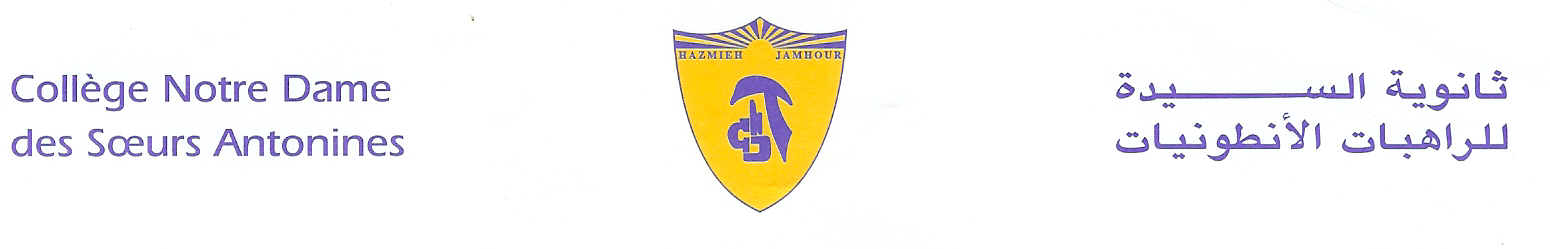 Liste  des  Livres                                                                                          2019-2020    Classe : EB7 Jardin des lettres 5ème Magnard 2016.La Mythologie Grecque- Florence Noiville- Editions Hatem.Mathématiques – Cycle moyen 7ème année – G.Karroum – Coll. Puissance – Al Ahlia - Ed 2019.Physique – Septième année –  Spirale, Horizons scientifiques–Ed.2018.Chimie – série scientifica – 7ème année - Enseignement moyen – Lib. Habib – Edition 2012.Sciences de la vie- Horizons scientifiques- Spirale 2017.Histoire, Géographie 5ème collection Martin Invernel- Hatier 2016.Solutions- pre-intermediate student’s book- 3rd edition- Oxford University Press.Le Robert Collège. (Facultatif)Passeport informatique- Linfopourtous- EB7- 2016.ProtectED- cahier de l’élève- EB7. من التحليل الى الابداع- سلسلة لغتنا الأم- الأساسي السابع- مكتبة أنطوان+ دفتر التطبيق (1+2)- 2009التربية الوطنية والتنشئة المدنية – السنة السابعة – المركز التربوي للبحوث والانماء.الكتاب المقدس – العهد الجديد- الأناجيل- أعمال الرسل- الرسائل- الرؤيا- دار المشرق.كتاب التعليم المسيحي – بيبليا في الرب يسوع المسيح تمَّت النبوءات- منشورات حبة الحنطة.قاموس عربي – عربيRemarque: Vous êtes priés de régler au Grand Collège à Jamhour les frais de fournitures scolaires et des activités culturelles (obligatoires, cf.Cir053/19), et de vous procurer l’uniforme scolaire du                                Lundi 9 au Vendredi 13 Septembre 2019 de 8h30 à 13h30.Hazmieh, Place Mar Tacla - Tel +961 5 45 32 33 / 45 32 34 - Cell +961 3 60 04 37 - Fax +961 5 45 77 99Jamhour, Rue EDL - Tel +961 5 76 90 27 / 76 90 28 - Cell +961 3 69 86 08 - Fax +961 5 76 84 15B.P. 45 201 Hazmieh, Liban - www.antonines-hazmieh.edu.lb - info@antonines-hazmieh.edu.lb